Çanakkale Onsekiz Mart Üniversitesi Çanakkale Sağlık Hizmetleri Meslek Yüksekokulu TOPLANTI TUTANAĞIToplantı Tarihi – Saati: 20.09.2023 – 14:00Toplantı gündemi: Hizmet İçi EğitimGöreve yeni başlayan personellerimiz ile tanışma yapıldı; toplantı esnasında oryantasyon eğitimi verildi ve kalite güvence süreçleri hakkında meslek içi eğitim düzenlendi. Hizmet içi eğitim kapsamında aşağıdaki konu başlıkları görüşüldü:SWOT analizlerinin güncellenmesi: ÖDR’lerin hazırlanması ve UMİS’e gönderilmesi,Dış ve iç paydaş toplantılarının yapılması,Yeni öğrencilere yönelik oryantasyon eğitimi düzenlenmesi;Çanakkale Onsekiz Mart Üniversitesi Çanakkale Sağlık Hizmetleri Meslek Yüksekokulu TOPLANTI TUTANAĞIToplantı Tarihi – Saati: 20.09.2023 – 14:00Hizmet İçi Eğitim Toplantısı Katılım ListesiToplantı AdıHizmet İçi Eğitim ToplantısıToplantı Tarihi20.09.2023Toplantı KatılımcılarıDoç. Dr. Ayten DİNÇ, Öğr. Gör. Deniz EMRE, Doç. Dr. Ahmet Ali BERBER, Dr. Öğr. Üyesi Fadime CANBOLAT, Öğr. Gör. Sezen UYANIK, Doç. Dr. Suat ÇAKINA, Doç. Dr. Hayal ÇOBANOĞLU, Dr. Öğr. Üyesi Nuray YILDIRIM, Dr. Öğr. Üyesi Emine SEVİNÇ POSTACI, Dr. Öğr. Üyesi Nesrin ÇAKICI, Dr. Öğr. Üyesi Mehzat ALTUN, İrfan Mustafa IŞIN, Arzu AŞKIN, Öğr. Gör. Dr. Şamil ÖZTÜRK, Öğr. Gör. İlke KARAKAŞ, Öğr. Gör. Temel ERTUĞRAL, Buse KÖSTEKÇİToplantı GündemiPersonele yönelik oryantasyon ve hizmet içi eğitim düzenlenmesiKonu Başlıkları:SWOT analizlerinin güncellenmesi;2022 ÖDR’leri UMİS’te görünmeyen programların eksikliği gidermesi;Dış ve iç paydaş toplantılarının yapılması;Yeni öğrencilere yönelik oryantasyon eğitiminin nasıl verileceği.Toplantı Fotoğrafı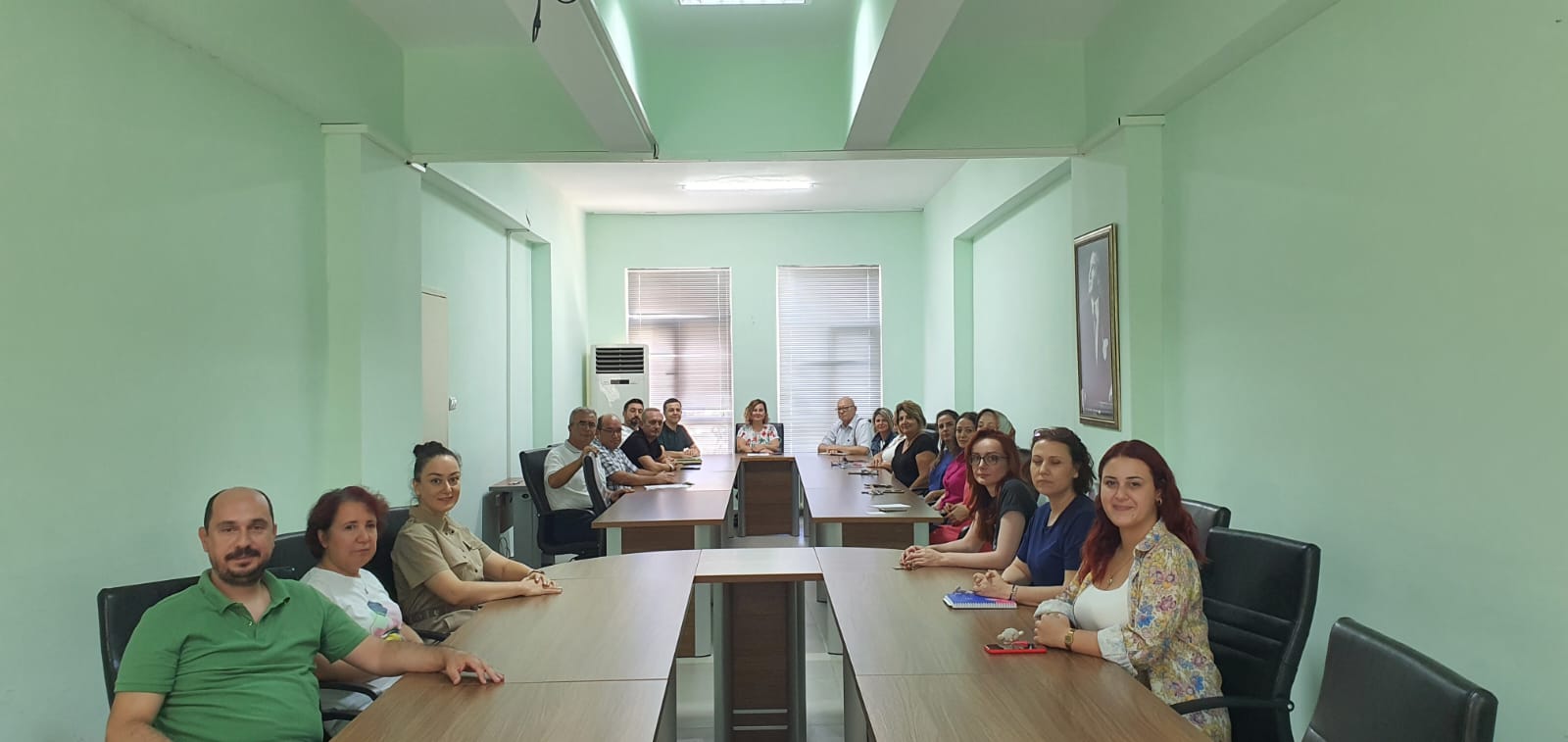 Unvan, Ad, SoyadKomisyondaki GöreviİmzaDoç. Dr. Ayten DİNÇBaşkan (MYO Müdürü)Öğr. Gör. Deniz EMREÜye (MYO Müdür Yardımcısı)Doç. Dr. Ahmet Ali BERBERTıbbi Hizmetler ve Teknikler
Bölüm Temsilcisi (Asıl Üye)Dr. Öğr. Üyesi Fadime CANBOLATEczane Hizmetleri
Bölüm Temsilcisi (Asıl Üye)Öğr. Gör. Sezen UYANIKSağlık Bakım Hizmetleri
Bölüm Temsilcisi (Asıl Üye)Doç. Dr. Suat ÇAKINAÜyeDoç. Dr. Hayal ÇOBANOĞLUÜyeDr. Öğr. Üyesi Nuray YILDIRIMÜyeDr. Öğr. Üyesi Emine SEVİNÇ POSTACIÜyeDr. Öğr. Üyesi Nesrin ÇAKICIÜyeDr. Öğr. Üyesi Mehzat ALTUNÜyeİrfan Mustafa IŞINÜye (MYO Sekreteri)Öğr. Gör. Dr. Şamil ÖZTÜRKTıbbi Hizmetler ve Teknikler
Bölüm TemsilcisiÖğr. Gör. İlke KARAKAŞEczane Hizmetleri
Bölüm Temsilcisi Öğr. Gör. Temel ERTUĞRALSağlık Bakım Hizmetleri
Bölüm Temsilcisiİrfan Mustafa IŞIN	Yüksekokul SekreteriSevgi ACARCABilgisayar İşletmeniAyşe AKÇABilgisayar İşletmeni